Intake Sheet, page 1, Shaded AreaFiling Status -  Head of HouseholdFederal Refund - $5,838State Refund – $1,867Basic Information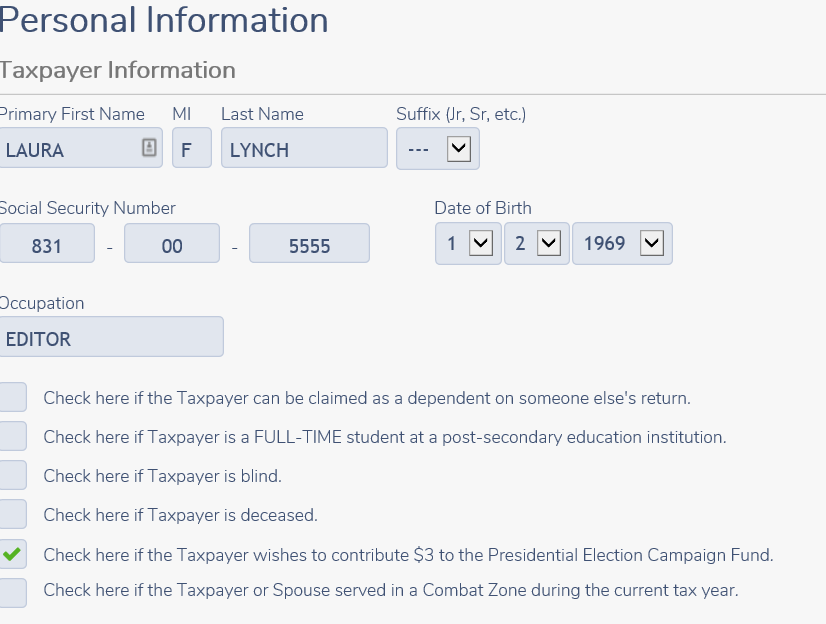 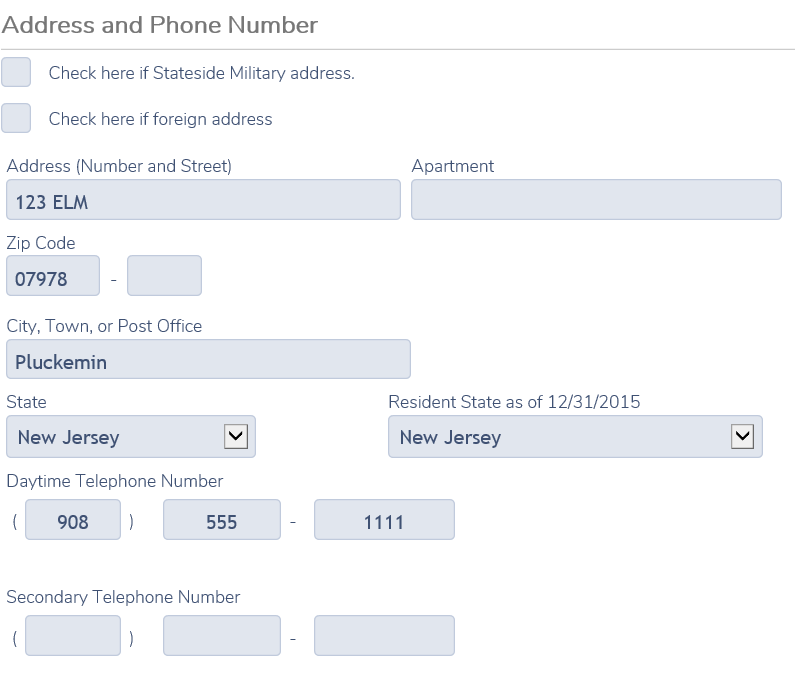 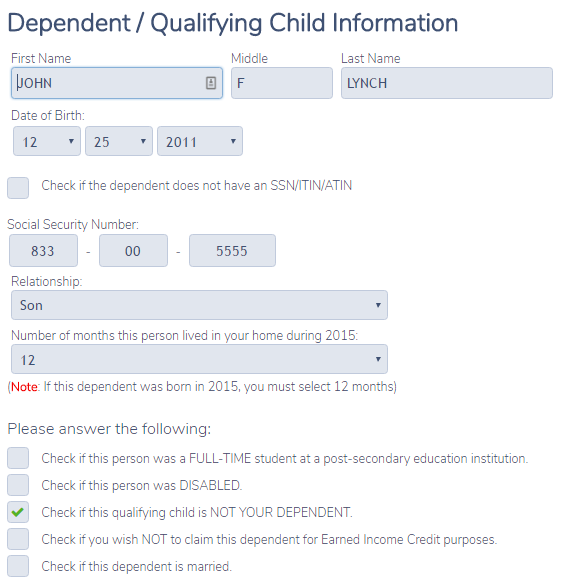 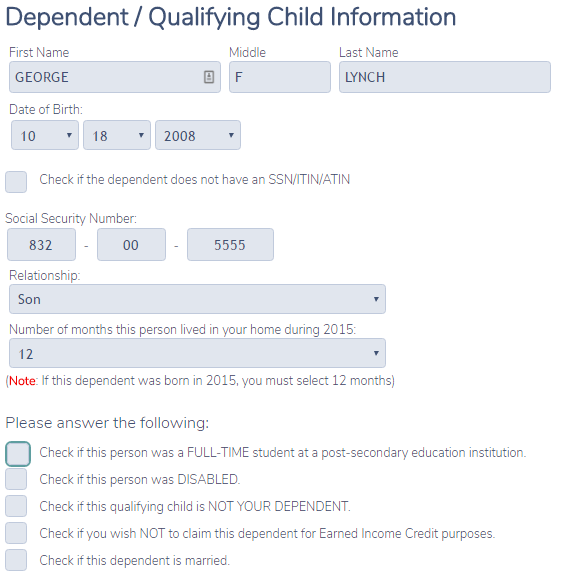 W-2 WagesACME Corp	EIN – includes a number	Check employer name and address		ACME CORPORATION		123 MAIN		PLUCKEMIN		NJ	Box 1 = 14,598	Box 2 = 1,002	Box 3 = 14,598	Box 4 = 905	Box 5 = 14,598	Box 6 = 212	Box 12 		Code = DD		Amount = 3,000	Box 14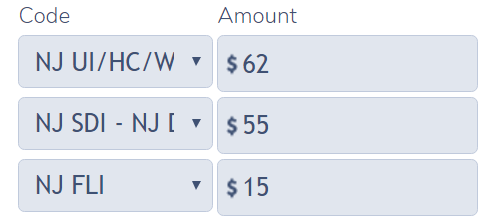 	New Jersey Information		State = New Jersey		EIN = a number is in the box		Box 16 = 14,598		Box 17 = 575ACME Diner	EIN – includes a number	Check employer name and address		ACME DINER		123 MAIN		PLUCKEMIN		NJ	Box 1 = 2,532	Box 2 = 328	Box 3 = 1,944	Box 4 = 157	Box 5 = 2,532	Box 6 = 37	Box 7 = 588	Box 8 = 250	Note:  The amount from box 8 automatically goes to Form 4137.  You can do a search for the 4137 in                        TSO, or view the completed form in the printed return.	Form 4137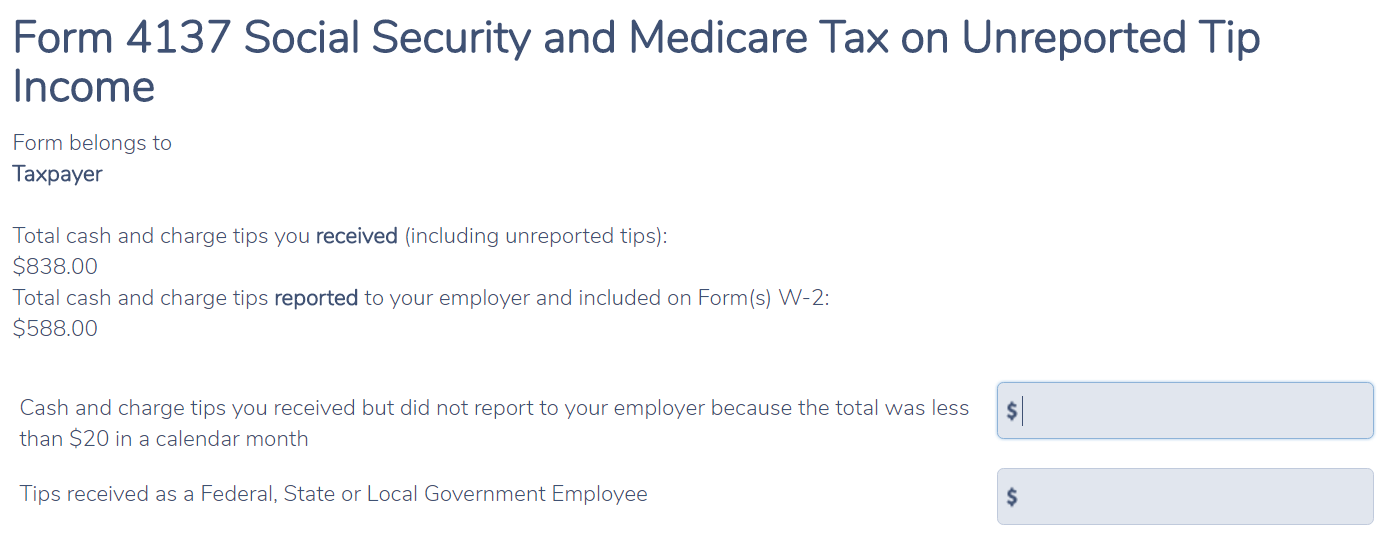 Box 14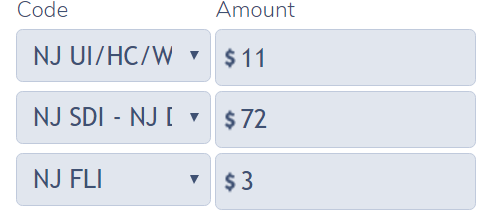 New Jersey Information	State = New Jersey	EIN = a number is in the box	Box 16 = 2,532	Box 17 = 2011099-R	ACME IRAS	 	EIN – includes a number	Check PAYER’S name and address		ACME IRAS		123 MAIN		PLUCKEMIN		NJBox 1 = 5,000	Box 2a = 5,000	Box 4 = 750	Box 7 = 1	IRA/SEP/SIMPLE box checkedForm 5329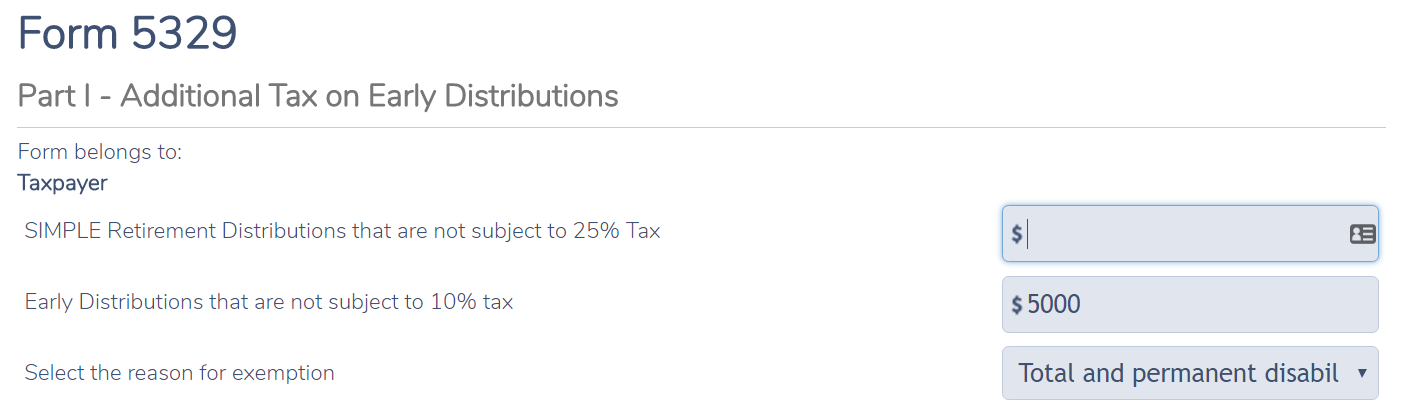 1099-RACME Pensions	EIN – includes a number	Check payer’s name and address		ACME PENSIONS    		123 MAIN		PLUCKEMIN		NJBox 1 = 5,400	Box 2a = 5,400	Box 7 = 3Check that box on 1099-R checked to move amount to 1040 Line 7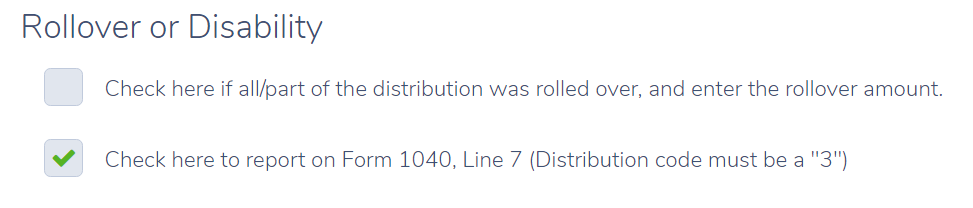 NJ Checklist	Amount of the ACME Pensions Disability Pension should be entered on the NJ Checklist in the 	Income Subject to Tax Section.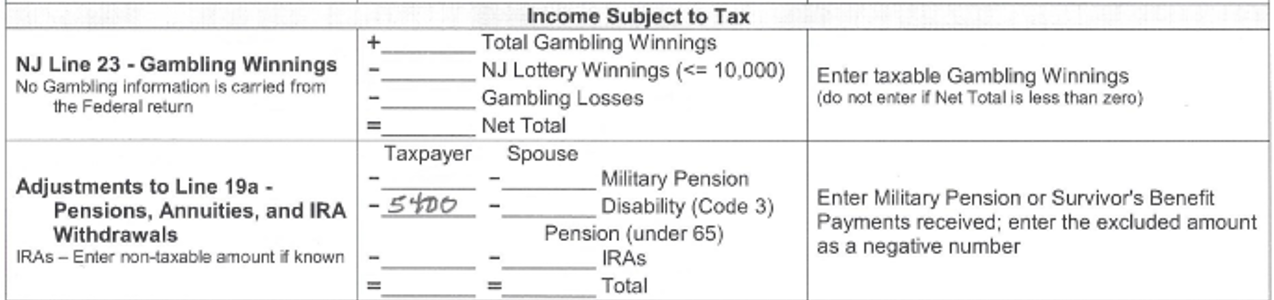 1099-MIscACME Services	EIN – Check a number is entered	Payer 		ACME SERVICES		123 ELM		PLUCKEMIN, NJ	Box 7 = 5,000ACME Partners	EIN – Check a number is entered	Payer 		ACME PARTNERS		123 ELM		PLUCKEMIN, NJ	Box 7 = 7,000Schedule C	Basic Information		Business Code = 561410		Description of Business = Document preparation		All other lines blank	Questions About Business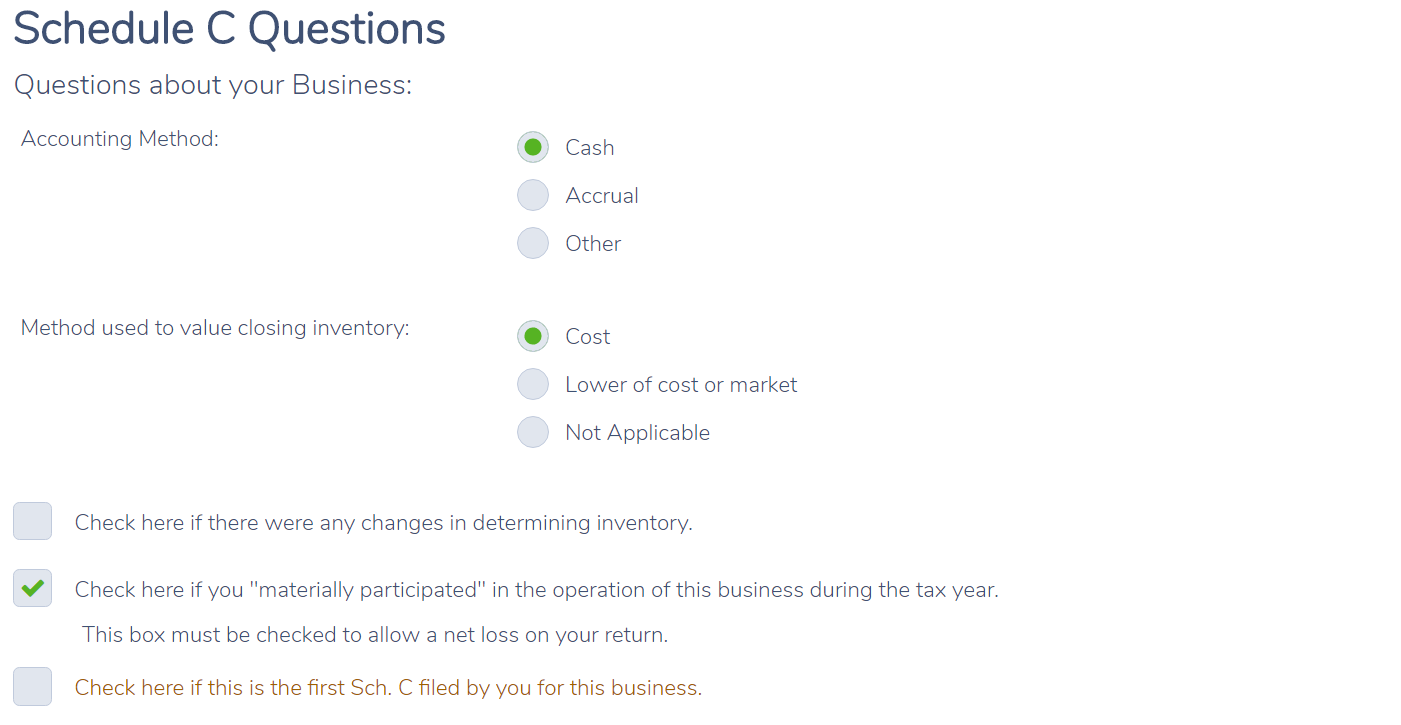 Income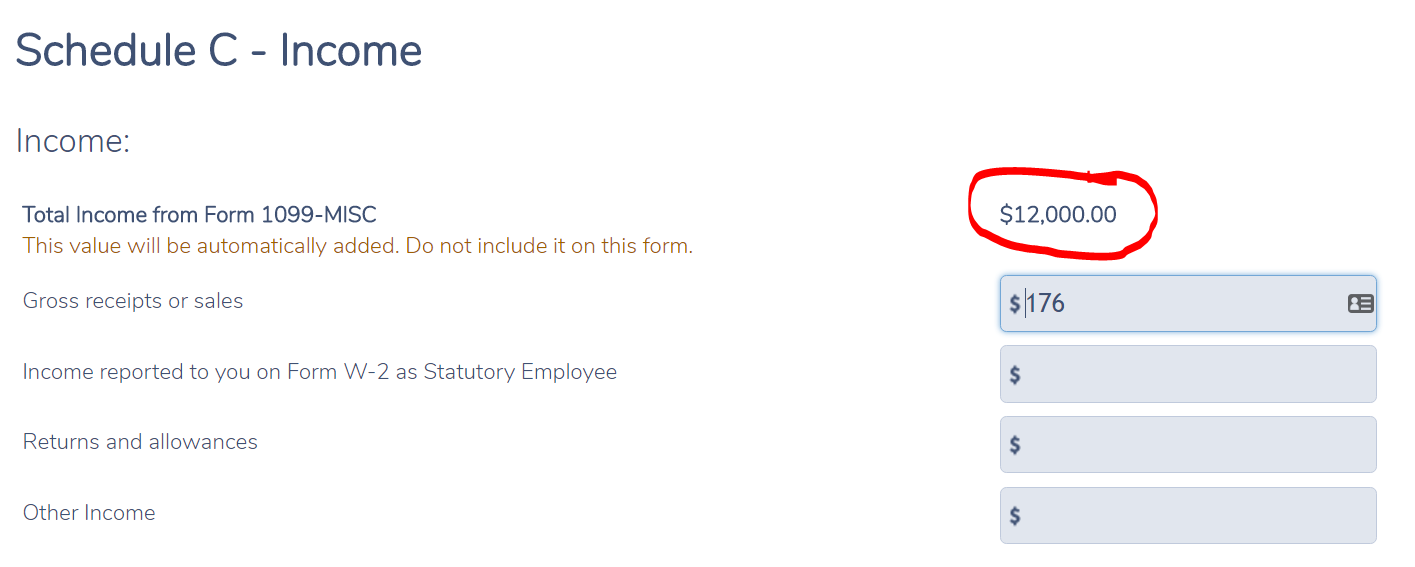 Car & Truck Expenses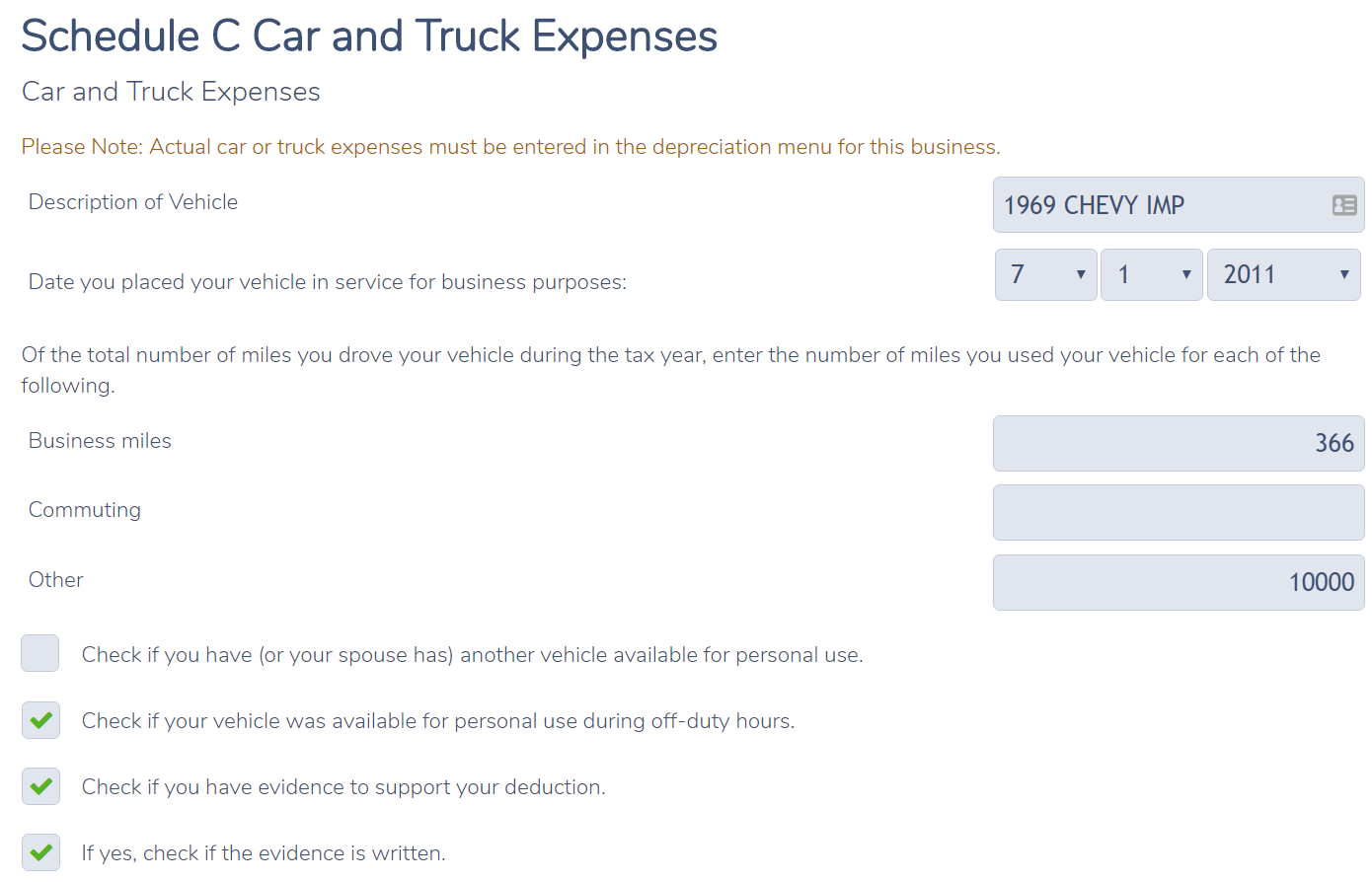 Other Expenses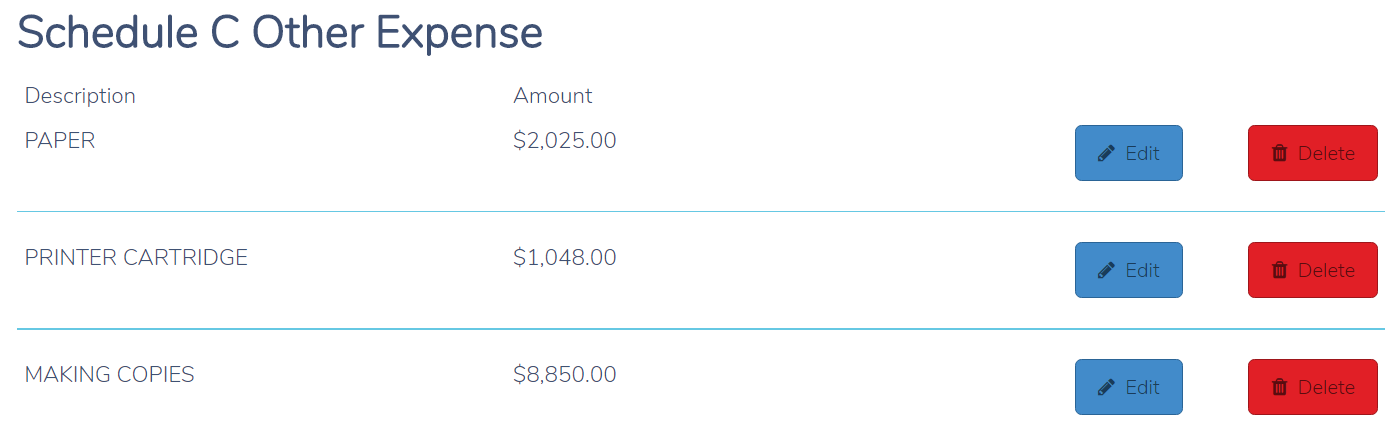 Alimony Received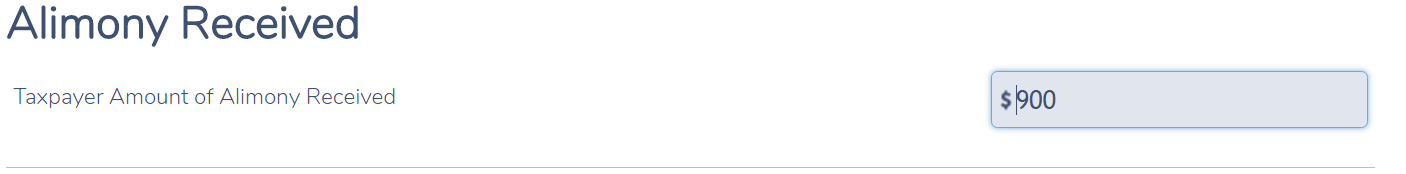 Schedule A Medical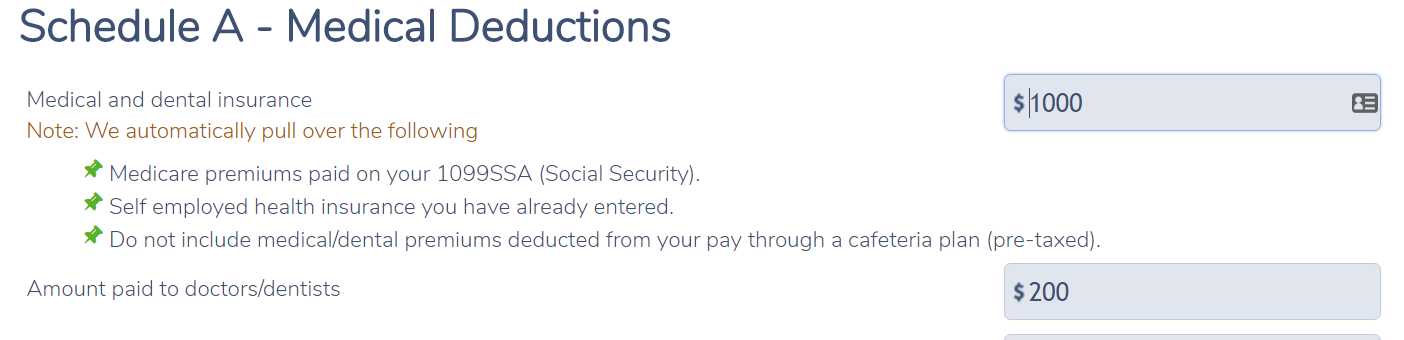 Child Care Credit  Form 2441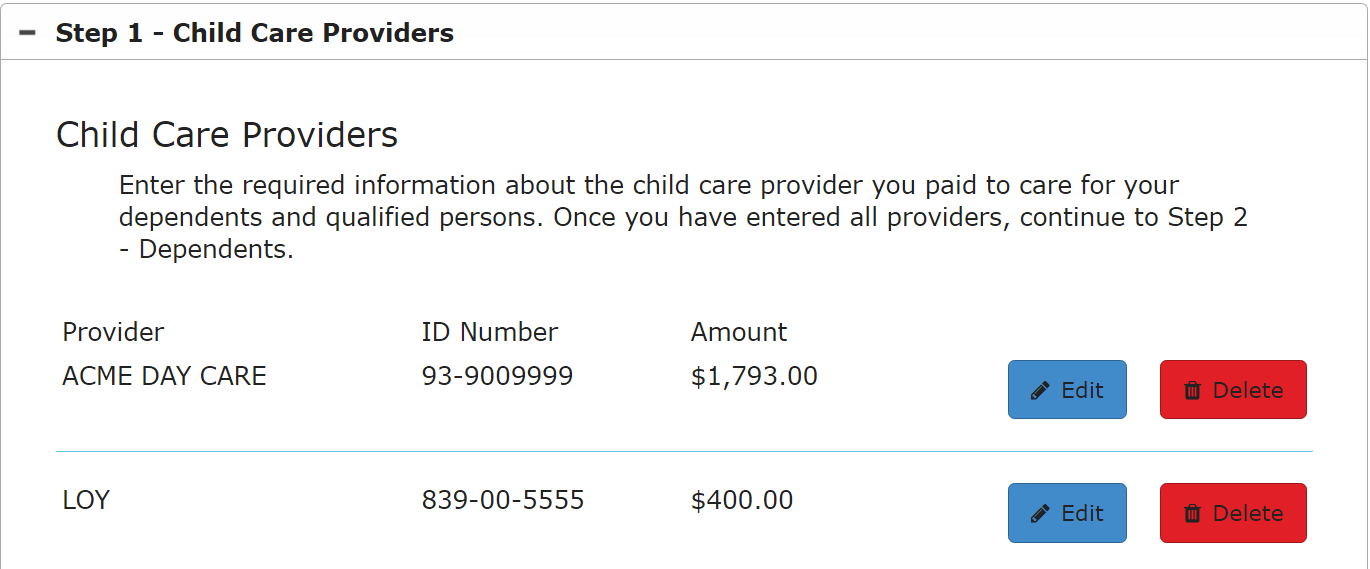 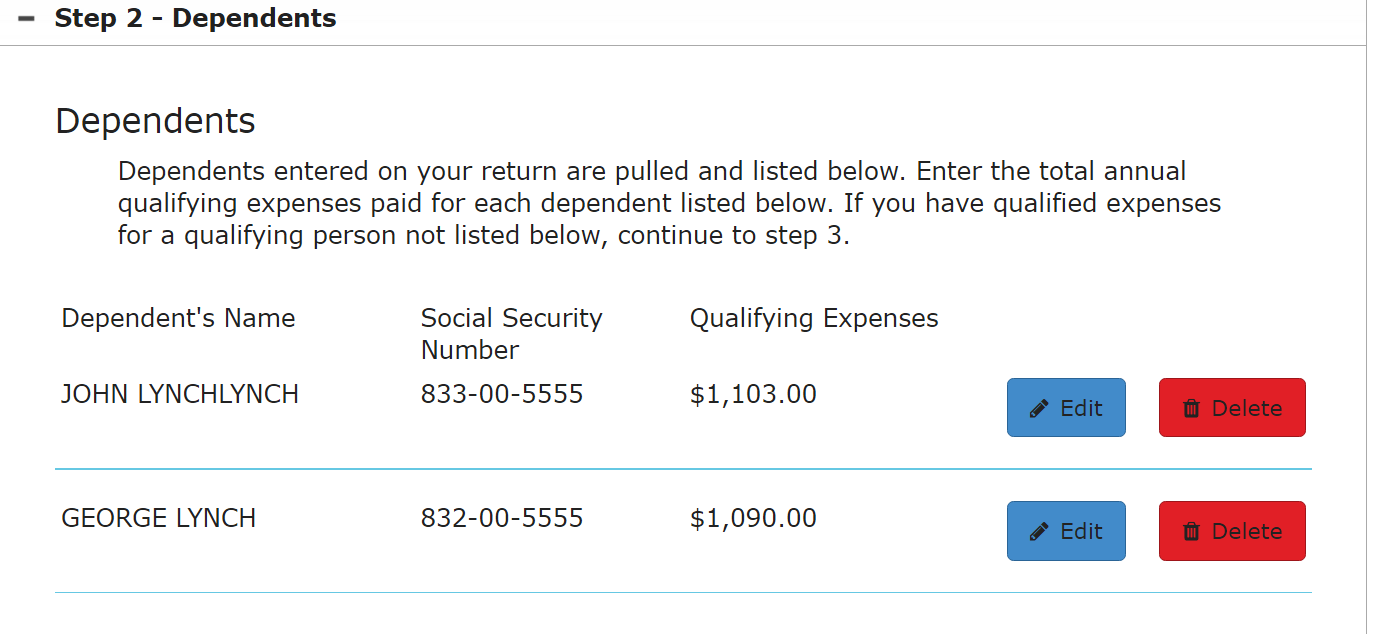 Health Insurance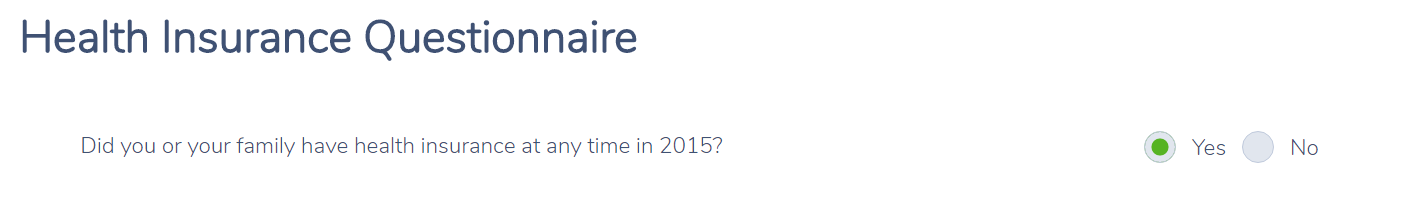 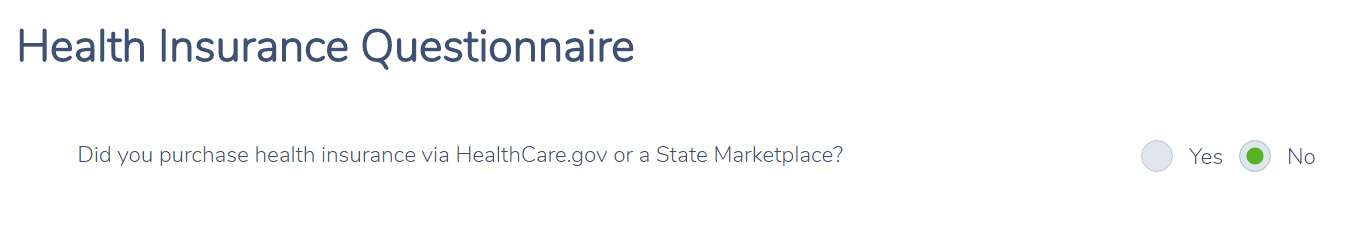 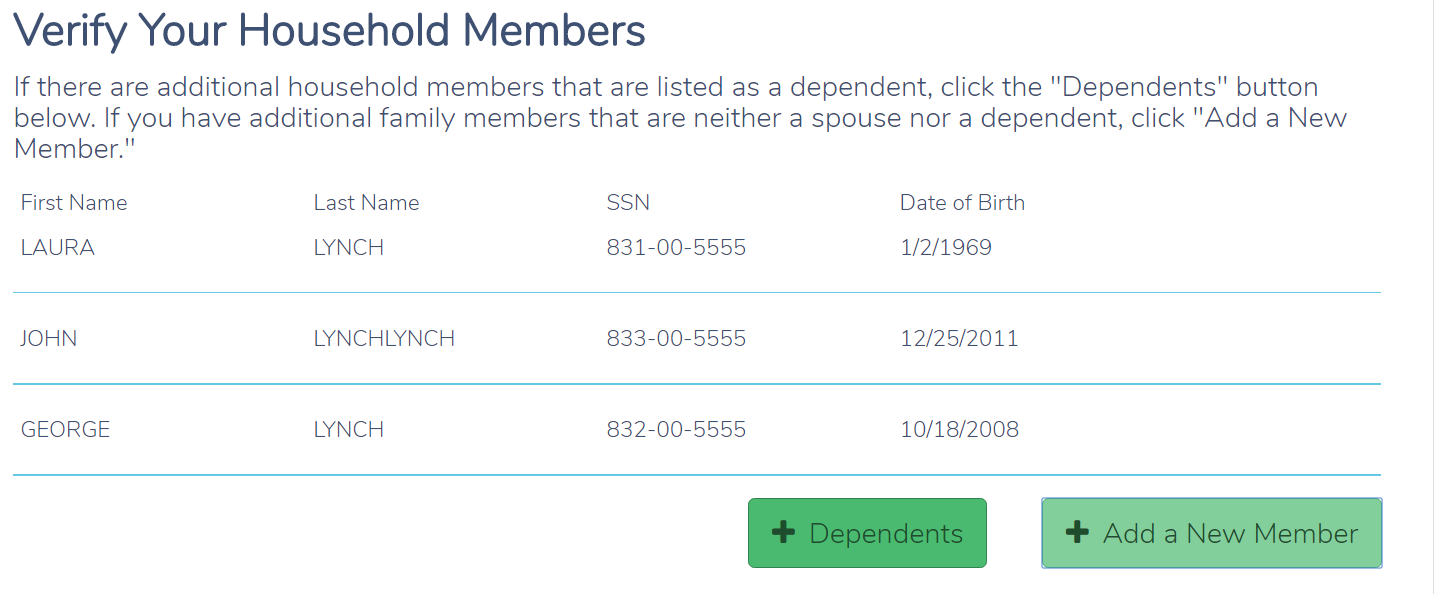 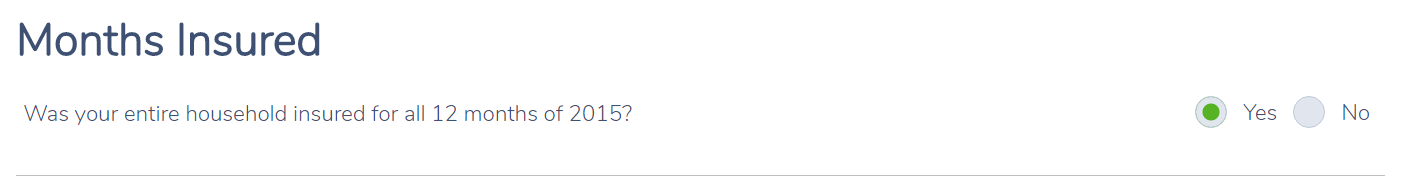 New Jersey ReturnCheck that the numbers shown in the NJ Checklist below have been properly entered in to TaxSlayer.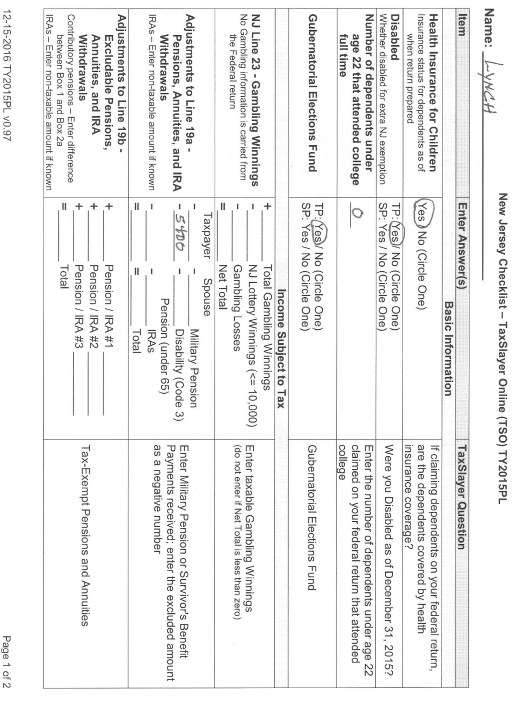 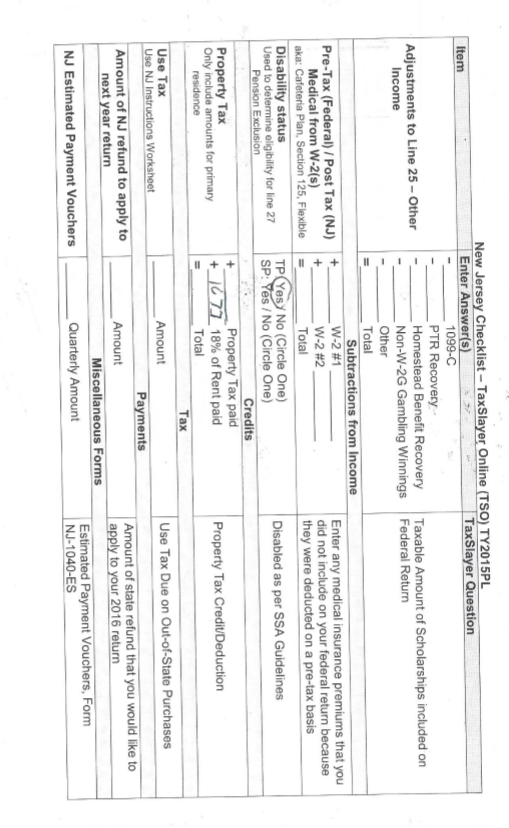 Rent Calculation: [(755*6) + (798*6)] * .18 = 1677John1: Yes2: No3: Yes4: Yes 5: Yes George1: No2: No3: Yes4: Yes5: Yes